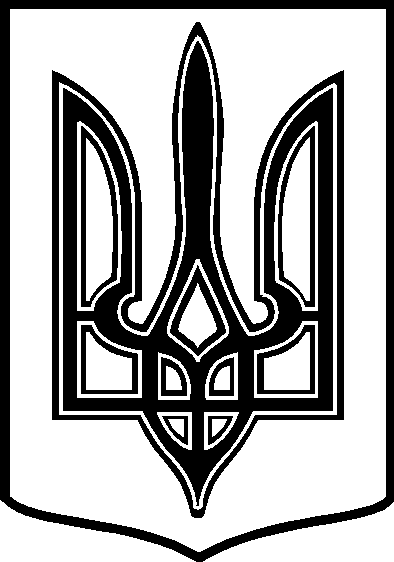 УКРАЇНАТАРТАЦЬКА СІЛЬСЬКА РАДАЧЕЧЕЛЬНИЦЬКОГО РАЙОНУ ВІННИЦЬКОЇ ОБЛАСТІ РІШЕННЯ № 21313.12.2017 року                                                                    16 сесія 7 скликанняс. ТартакПро надання дозволу на виготовлення технічної документації  із  землеустрою щодо встановлення ( відновлення ) меж земельної ділянки  в натурі ( на місцевості ) для оформлення права користування ( на умовах оренди ) для інших сільськогосподарських потребгр.Токарчуку Сергію Георгійовичу.   Розглянувши заяву гр. Токарчука С. Г.  про надання земельної ділянки в  користування ( на умовах оренди )  для інших сільськогосподарських потреб,  договір купівлі – продажу нежитлової будівлі  серії  ВТІ №№ 693260,693261 від  03.07.2013 року, витяг з Державного реєстру речових прав на нерухоме майно про реєстрацію права власності № 5657233 від 03.07.2013 року, керуючись п. 34  ч.1 ст. 26 Закону України «Про місцеве самоврядування в Україні»,сільська рада  ВИРІШИЛА:Згідно ст. ст. 12, 93, 124 Земельного кодексу України надати дозвіл на виготовлення технічної документації із землеустрою щодо встановлення ( відновлення ) меж земельної ділянки (кадастровий номер 0525086400:01:001:0170 )  в натурі ( на місцевості ) для оформлення права користування ( на умовах оренди ) для інших сільськогосподарських потреб площею 0,1190 га  із земель загального користування  Тартацької сільської ради по вул. Підгаєцького, 202а   гр. Токарчуку Сергію Георгійовичу.     2.  Контроль за виконанням даного рішення покласти на постійну комісію          з питань охорони  довкілля,  раціонального використання земель та          земельних  відносин ( голова  комісії –  П. В. Поліщук ).Сільський голова:                                                                      В. В. Демченко    